BINGO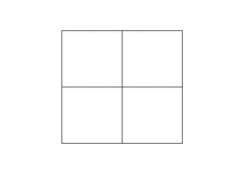 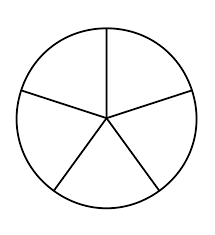 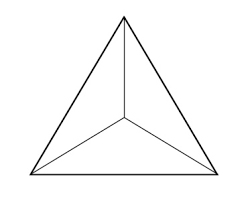 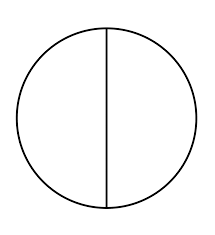 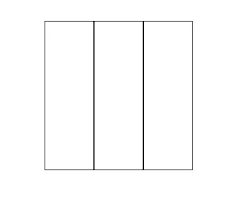 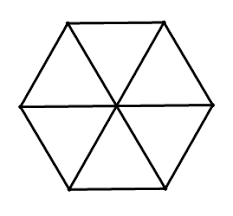 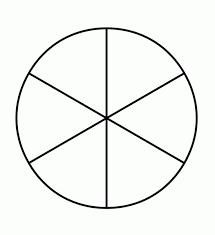 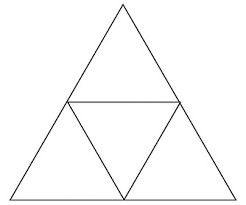 Free 